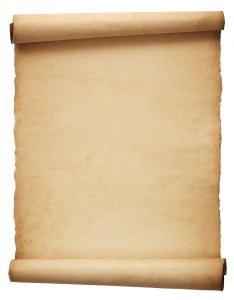 Data........................................................................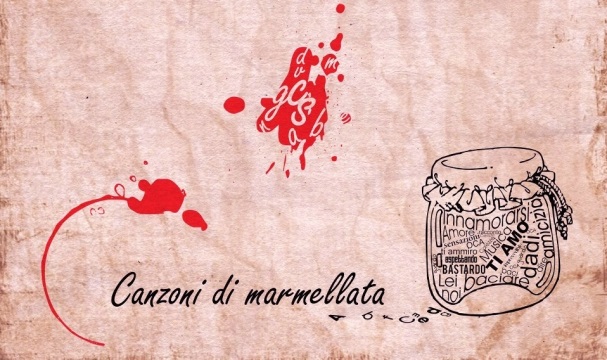 Noi........................................................................riconosciamo Canzoni di Marmellata come iniziativa meritevole. Riconosciamo inoltre il suo valore sociale e culturale, pertanto le offriamo il nostro supporto morale e una proficua collaborazione, ora e in futuro. Con questo documento ci dichiariamo “supporter” del progetto Canzoni di Marmellata.Firma il presidente________________________Firma il segretario ________________________